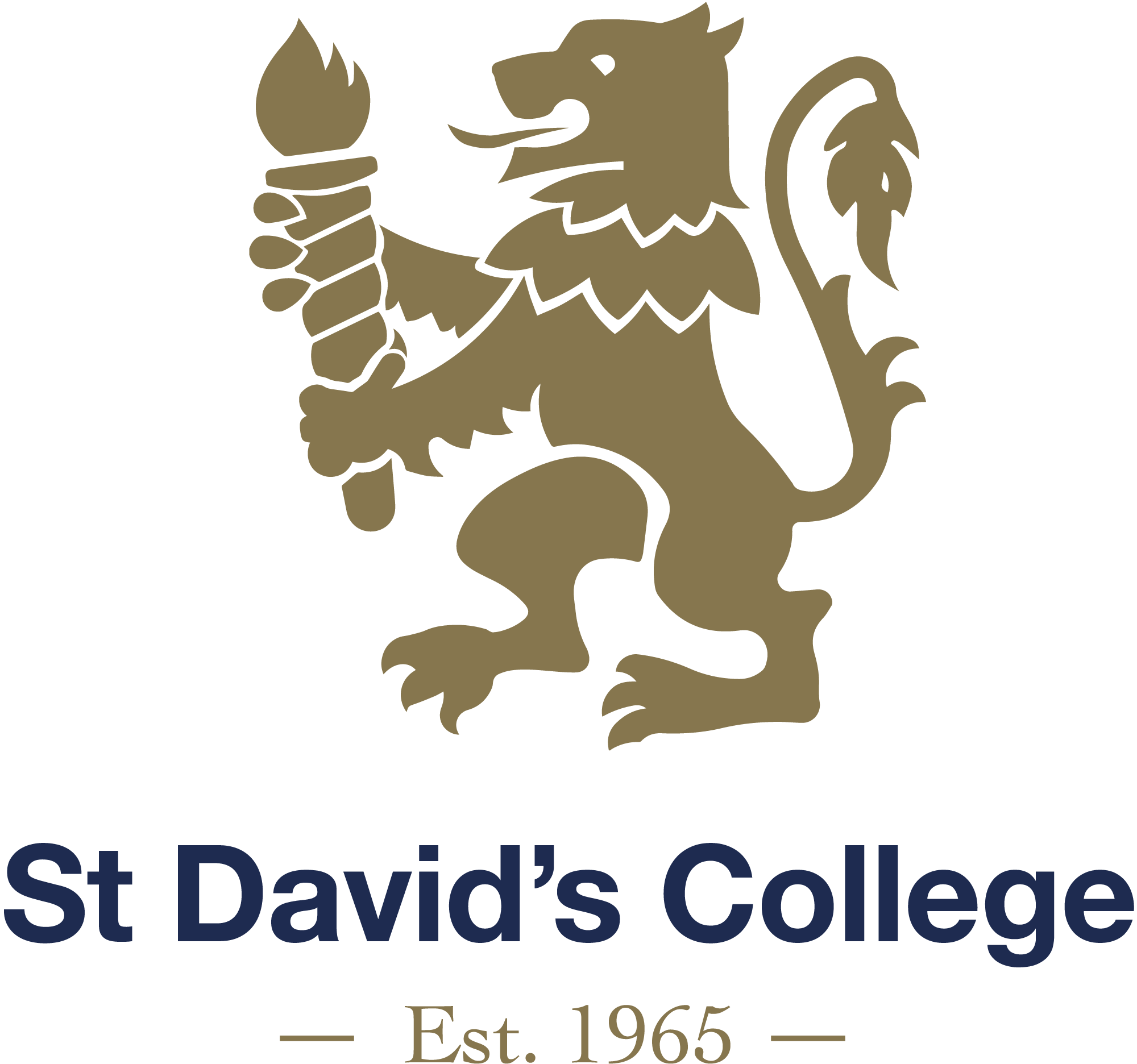 Behaviour andMotivation PolicyContents											HOY, HM and SLT contact information for behaviour managementIntroductionAimKey points regarding behaviourSchool rulesRewardsSanctionsPupil, staff and parent expectationsPupil Code of ConductBehaviour matrix and sanctionsReporting and dealing with poor behaviourPhysical interventionAppendicesAppendix 1 – Pupil Code of Conduct Poster for classroomsAppendix 2 – Dealing with serious behaviour procedureAppendix 3 - Physical intervention formAppendix 4 – Rules for boarding housesHOY, HM and SLT contact information for behaviour management			Heads of YearYear 7 		Miss Felicity SmithYears 8 & 9 		Mrs Elle Jones10 & 11 		Mr Luke Pettitt12 & 13 		Mr Owen Davis Deputy Heads of YearYears 7, 8, 9		Mr Rob HughesYears 10 & 11	Miss Lucy HamrougeYears 12 & 13	Miss Hannah GarlingeHousemasters Cader 		Mrs Sian Mulvihill		07956 575087Snowdon 		Mr Jon Demery		07956 576148Tryfan 		Mr Nick Cogger		07956 576373		SLT (Pastoral)Deputy Head 	Mr Steve Delaney		07498 501272Assistant Head 	Mrs Sue Davies		07498 501276Headmaster 	Mr Andy Russell		07498 500979We believe this policy should be a working document that is fit for purpose, represents the school ethos, enables consistency and quality across the school and is related to the following policies or legislation:Independent School Standards Regulatory Requirements Part 3 Regulation 9 and 16 (September 2017)Education and Inspections Act 2006Equality Act 2010Behaviour and Discipline in Schools (2014)Keeping learners safe March 2022National Minimum Standards for Boarding Schools, Care Inspectorate Wales, 2003Introduction			St David’s College is a registered charity run as a Trust by a Board of Governors. Its Mission Statement sets out the overall aims of St David’s College and this can be explained as three broad strands – these are to develop and enrich the whole person in body, mind and spirit. Thus, St David’s College aims to: Enhance learning in the classroom to raise your standards of achievement, so that you reach your full potential and are well prepared for the world beyond school. Enhance Outdoor Education, sport and activities to provide stretching but attainable challenges, thereby raising your self-esteem and confidence, which spread into all areas. Enhance the community spirit and family atmosphere through an ethos based on Christian teaching and provision of opportunities for discovering a personal faith. We offer activities for pupils which complement and develop their academic life, and which enhance and add quality to the co-curricular. We provide an environment for pupils in which they can achieve at the highest level academically and otherwise, where the differences between pupils are celebrated and where the aim is to ensure that no pupil is disadvantaged. Personal pastoral care and positive staff and pupil relationships provide the support and care to nurture and enhance this, and the physical facilities provide access for pupils to explore their interests and enthusiasms.St David’s College is an Independent mainstream day and boarding school. We believe that in order to enable effective education to take place, good behaviour in all aspects of school and boarding life is necessary. Just under 40% of the pupils at St David’s College are boarders. A successful boarding community runs on trust and respect for all. We have to be able to trust boarders even when we cannot see them and boarders have a responsibility to maintain the trust between house staff and themselves. In a boarding school it is not possible to keep an eye on each and every pupil for every minute of the day. Even if this was practical it would not be desirable. Young people need their own space and time in which to grow and develop. AimThe Behaviour and Motivation policy should encourage pupils to value themselves and others by respecting rights and tolerating differences. It is important that as a staff body we use praise to communicate value, that rewards are not seen as bribes and that there is always constant, positive feedback for appropriate behaviour. The policy will set out how positive behaviour is noticed, acknowledged and rewarded and that where sanctions are applied that they are appropriate, consistent and commensurate with the severity of the inappropriate behaviour. It will set out for both pupils and staff the procedures and protocols for the application of both rewards and sanctions.Key points regarding behaviour		It has long been established that rewards are more effective than sanctions in motivating pupils.  Therefore, by praising and rewarding consistently good or improved behaviour this will encourage others to act similarly.  In fact, the Elton Report noted that a rewards/sanctions ratio of 5:1 is an indication of a school with an effective rewards and sanctions system. Praise begins with frequent use of encouraging language and gestures, both in lessons and around school, so that positive behaviour is instantly recognised and rewarded.  A more formal structure of merits, prizes and awards is used to recognise and congratulate pupils when they set a good example or show improvement in their behaviour.  This is done in a tutor group, class, year or house with phone calls home from subject teachers and tutors, personalised letters to parents, certificates of recognition throughout the curriculum and celebration assemblies for formal school recognition of excellent achievement.  As with sanctions such rewards are recorded in ‘daybook’ and a behavioral audit is carried out at the end of a term to monitor emerging patterns and ensure there is consistency and no bias. The school supports all academic and residential staff in the application of sanctions that are applied in a fair and consistent way that takes into account a pupil’s age, ethnicity, gender and specific learning difficulty.  The Education and Inspections Act 2006 confirms and clarifies the right of a school to impose disciplinary sanctions on a pupil where their conduct falls below the standard which could reasonably be expected of them.   At St David’s College we have a scale of disciplinary sanctions which allows responses which are reasonable and proportionate.  These penalties have three main purposes, namely to Impress upon the pupil that what he or she has done is unacceptable;  Deter the pupil from repeating that behaviour; Signal to other pupils that the behaviour is unacceptable and deter them from doing it. The information gathered in the end of term audit for both rewards and sanctions will form part of the Self Evaluation system for whole school development. This will help to identify common times and locations for issuing sanctions and so identify where other interventions are required to support staff.School rules											100% attendance is expected from all pupils.Punctuality is essential, therefore all pupils are expected to arrive on time both to school and to lessons.Pupils are expected to follow instructions first time.Pupils must wear full school uniform smartly and appropriately, both in school and on the way to and from school. Protective clothing for Design Technology, Science and Art must be worn if instructed by the teacher. PE kit must be worn during all lessons and fixtures. See uniform policy for more details.Politeness and good manners to all members of the school community is expected at all times. Pupils are expected to report any acts of bullying immediately to a member of staff.Pupils are expected to move around the school in a quiet, orderly and safe manner.Respect for the building and property is expected at all times.  Anyone damaging the building or school property will be sanctioned accordingly, and pupils will be billed for the damage.Pupils must not leave a classroom or the school site without permission. If a pupil has an external appointment then a letter/email/phone call is expected from parents/guardians or housemaster.Each pupil must have the required basic equipment for school every day. This included homework.All pupils stay in school for lunch and must not leave site without permission from parents/guardians, head of year or housemaster. No eating or drinking is allowed in classrooms without express permission from the teacher present.All pupils from years 5 – 9 must hand their phone in to the tutor at the beginning of the day and collect no earlier than afternoon break. Any pupil found with their phone will be sanctioned accordingly.All students are issued with a key fob and dorm key if a boarder. Any replacement keys or fobs will be billed - £5 for a new key fob and £15 for a new key. Hoodies and hats should not be worn within the school building.The following items should not be brought into schoolValuable articlesAerosol spraysChewing gumCigarettes/vapesIllegal substances or legal highsAlcoholLarge sums of moneyFirearmsKnivesRewards		All staff must respond positively to acceptable behaviour. This can occur in any area of school and at any time. It is also as relevant off site as it is on site. Each act of recognition of rights or responsibility towards others must be rewarded. Immediate verbal acknowledgement may be followed up by communication with the pupil’s tutor or Head of Year. It is important that verbal praise is given immediately but not so as to embarrass the pupil or put them in an awkward position with their peers. A delayed acknowledgement may be more appropriate in some cases. Most pupils behave in an acceptable manner most of the time and it is easy to miss rewarding pupils for what we expect as the norm. Politeness and thoughtfulness should be acknowledged in the school corridors when doors are opened for others. In the classroom when difficult words are read for others, in the dining hall where mess is cleared away without instruction or where sportsmanship is displayed on the games pitch and where regard for other pupil’s safety is displayed on outdoor pursuit activities.It is also important to recognise a pupil who steps out of their comfort zone in tackling a difficult situation or standing up to those who are misbehaving. At St David’s College we actively encourage pupils to resist being passive bystanders and the rewards for such actions will encourage others to act accordingly. This is how the ethos of the school is maintained.Use of positive encouragement and structured reward systems which recognise effort and achievement help to raise self-esteem and celebrate success. These includeUse of praise and encouragementThe rewards systemRecognition of good behaviour or achievement in year, house and full school assembliesPraise and recognition in tutor group and house meetingsDisplaying of workBeing awarded school prefectBeing a member of a committee such as a boarding committee, school council, food council or eco councilCelebrating achievement on the school website, Lions magazine or social media platformsBeing awarded a school tie for achievement of school coloursHouse point systemA new reward system was launched in September 2020. All staff are able to award a house point to a pupil, via an app or desktop, for any act of positive behaviour. In an academic year, as house points are accrued, postcards will be sent home. Throughout the year there will be ‘focus weeks’ where pupils and staff will be reminded of a particular area of focus and all points awarded in that area will be worth double points. Some areas of focus will be PunctualityUniformCorrect equipmentActs of kindnessCaring for the environmentEnd of year tripAlongside this, pupils will also be recognized for their attendance and ‘attitude to learning’ (ATL) grade, which is awarded by staff in a pupil’s school report. Pupils will receive points depending on their attendance and their average ATL grade. These points will be added to their total house points and the top performing pupils will be taken on an end of year trip. Sanctions			Sanctions are applied when behaviour of a child interferes with the learning and teaching of the class; causes disruption around the school; or when staff and pupils Health and Safety is affected. St David’s College ensures that a record is kept of all incidents and sanctions imposed in a pupil’s log. Major sanctions are acknowledged by a formal letter home. All are recorded in the Serious Sanctions book and records kept on the pupils file.The Sanctions Book is held and maintained by the Assistant Head Pastoral for the Headmaster as a record of the sanctions imposed upon pupils for serious misbehavior such as fixed term and permanent exclusions. This is checked and signed by the Headmaster each term in accordance with the National Minimum Standards for Boarding Schools. Verbal warning – This is expected to be given by any member of staff immediately as incident occurs. Staff need to make clear to pupils what was wrong with their behaviour and how it can be improved. Staff to make any appropriate changes that would allow success for the pupil, eg rearrange seating plans, new deadline given for late work, extra support in completing work Lunch time detention – This can only be given by HOY or SLT. Detention occurs daily from 1.20pm – 1.50pm in the Minstrel gallery and is supervised by HOY or SLT. Headmaster detention – This can only be given by SLT. Detention occurs on Friday afternoon during activity period. Supervised by the Headmaster or Deputy Headmaster.Fixed term external exclusion – This can only be given by the Deputy Headmaster or Headmaster. Usually for a period of between 1 – 5 days. Work will be provided for the pupil to complete at home.Permanent exclusion – This can only be given by the Headmaster in collaboration with the Chair of Governors.HOY report card – If a pupil is giving us cause for concern, the HOY will put them on a report card. This could be to monitor attendance to lessons, punctuality, completion of prep or low level disruption.Traffic light report card – If a pupil is giving us serious cause for concern, then they will be put on a green report card. This is the beginning of the traffic light system as referred to in appendix 1. The green report card is with the pupils housemaster, the amber report card with the Assistant Head pastoral and the red report card is with the Deputy Head. Parents will be involved during all stages of the report card system.Pupil, staff and parent expectations			All pupils are expected to follow the school rules at all times (see above). Staff at St David’s College will strive toLead by example and set high standards in work and behaviourProvide a safe, friendly, caring and supportive learning environmentAvoid discrimination of any sort including by gender, race, religion, disability, age or sexual orientationDevelop a curriculum that best meets the needs of all of our studentsChallenge students’ minds and be aware of differing levels of abilitySet and mark work and homework that is relevant and appropriateBalance criticism with praiseMonitor student progress and report regularly to parentsRecognise and reward effort as well as achievementShow consistency and fairness in applying behavioural consequencesAll parents/guardians are expected to Be positive and supportive of St David’s CollegeTake an active and encouraging interest in their child’s work and progressEncourage their child to do his or her best at all timesEncourage their child to balance social life and school life so that he or she arrives at school rested and ready for workEnsure that their child leaves for school on time, in correct uniform and with the appropriate equipmentAttend parents evenings and other meetings regarding their child’s progress and well-beingSupport the authority and discipline of the school including their child attending detentions if required to do soAim for maximum attendance of their child and inform the school promptly of any reasons for any absencesAvoid organising holidays during term timeOrganise dental and other appointments wherever possible outside of school timesInform the school of any circumstances which may affect their child’s attitude and performance in schoolTelephone the school to make an appointment with a member of staff, if there any concerns, rather than just arriving at the school and expecting to see someone.Pupil code of conduct			Displayed in all classrooms is the followingAt SDC we expect all of our pupils toBe kind and considerate to everyoneMake the right choicesFollow instructions from staff first timeCome to the classroom prepared and ready to workDo your bestBe proud of who you areBehaviour matrix and sanctions			No behaviour matrix can cover all eventualities. This is for guidance only. Any member of staff is expected to use their experience to decide on appropriate sanction. Any issues or complications to be discussed with HOY, HM or SLT.Reporting and dealing with poor behaviour			All incidents of serious behaviour should be reported to the appropriate member of staff as soon as possible. This could be the pupils tutor, head of year, housemaster or Assistant Head Pastoral, depending on the severity. It is imperative that ALL incidents are recorded on daybook about ALL pupils involved. Physical Intervention		Guidance on Restraint These guidelines are formulated against a backdrop of guidance set out by the Department for Education and Employment (section 550A of the Education Act 1996: the use of reasonable force to control or restrain pupils).Use of behavioural procedures and restraint is a sensitive topic. This document ismeant to provide reassurance and support to teachers and to ensure that practice inschool is always in the best interests of the pupils concerned.What is physical restraint? Restraint occurs whenever a member of staff, using intentional force, physically restricts a child’s movement against his or her will.Physical restraint does not include the use of gentle physical prompting or guidance where the child is happy to comply and the aim is to assist him or her to participate appropriately in activities. There are other situations where physical contact may be necessary eg; demonstrating exercises in PE lessons; administering first aid; or offering comfort to a distressed pupil.   This does not constitute restraint but staff should be conscious of pupil perceptions and recognise that for some pupils touching may be unwelcome and misinterpreted despite good intentions. It is a procedure for dealing with an unsafe or crisis situation.It must not be used as a form of punishment and must not be used when a less severe response might have effectively resolved the situation.Deliberate use of physical contact to punish a pupil, cause pain or injury or humiliation is unlawful, regardless of the severity of the pupil’s behaviour or the degree of provocation.The use of physical restraint Restraint should only be used in circumstances where there are good grounds forbelieving that the pupil is placing him/herself or other people in immediate danger orwhere there is a likelihood of significant damage to property. Restraint should be usedrarely to secure compliance with staff instructions; other methods should always beconsidered first.If the school is aware that a pupil is likely to behave in a way that may require physical restraint it will be sensible to plan how to respond, should such a situation arise. This plan should be shared with parents and other staff taking account of the school policy and legislation. If physical restraint is likely to be necessary this should be included in the pupil’s Individual Education Plan (IEP) together with information on: de-escalation strategies; the manner in which the pupil will be held; how support can be summoned if needed; any medical factors to be considered.Types of Restraint Restraint occurs whenever a member of staff, using intentional force, physically restricts a pupil’s movement against the pupil’s will. This may mean restraining a pupil ormoving him/her by physical means. The procedures of restraints apply to pupils ofeither sex and of any age.Restraint can be: Partial - restricting and preventing particular movements.Total - as in the case of immobilisation.Partial Restraint covers a wide range of techniques which can be applied in degrees to meet particular circumstances. It may involve:Physically moving a pupil from a situation where there is an imminent risk of aviolent incident and where the pupil has refused to respond to a reasonableverbal request.Holding pupils to restrict their movements.Retaining a pupil in a confined area in order to prevent individuals or propertybeing damaged. (It is illegal to lock a pupil in a room or cupboard which theycannot leave of their own volition).Total Restraint is where pupils are held in such a way which prevents them frommoving. This could mean a pupil being held on the floor. This is an extreme form ofrestraint and would be used only when an assault was being thought a serious risk toothers. Staff should be aware that for some pupils the use of physical restraint may act as apositive re-enforcer for their behaviour.The Legal Framework Section 550A of the Education Act 1996 allows teachers, and other members of staff at a school who are .authorised. by the head teacher , to use such force as is reasonable in circumstances where the pupil may need to be prevented from engaging in behaviours which are likely to cause injury to themselves, others or damage to property. The guidance extends this to maintaining good order and discipline, for both on-site and offsite activities.There is no legal definition of reasonable force. The Criminal Law Act (1967) allowsany person to use such force as is reasonable in the circumstances to prevent anoffence (eg. physical assault) being committed. Reasonable minimal force must be amatter of personal judgement. It is permissible:a) in order to remove the danger of another person being assaultedb) when a person is wilfully damaging property.The use of any degree of force or restraint is unlawful if the circumstances do notwarrant the use of physical force. The degree of force employed must be in proportionto the circumstances of the incident and the potential consequences.The law requires that force should be used only when every other approach has been tried and all practical methods to de-escalate the situation have been employed. Where a member of staff has clearly over-reacted and the use of force was unreasonable or excessive, he/she may be liable to disciplinary, civil or criminal proceedings.In cases of physical restraint, a written report must be kept on the child’s file and this will need to include:a) How the incident began and progressed including a description of thepupil’s behaviour.b) What was said by each party?c) The steps taken to defuse/calm the situation.d) The type of restraint used and with what degree of force, and for how long.e) The pupil’s response and outcome of the incident.f) Injuries sustained by the pupil, another pupil, or a member of staff and any damage to property.It is recommended that this report be written within 12 hours of an incident occurring,and that the pupil is checked by a member of staff independent of the incident toascertain if injuries have been sustained. (A pro-forma incident report form is includedas Appendix A).It is always advisable to inform parents of an incident involving their child, and give them the opportunity to discuss it. The Headteacher will need to consider whether to inform parents straight away or at the end of the school day, and whether this should be done in writing or orally.Complaints The possibility that a complaint may be lodged by a parent whose child has been physically restrained cannot be ruled out. This is less likely if the parents are party to the planning which has taken place and are informed about the necessary actions, in agreement and informed appropriately should an incident occur.In circumstances where a complaint is lodged it would be for a disciplinary panel or the court to decide whether the use and degree of force was reasonable in all the circumstances.To meet such circumstances, it is important that the school has procedures for managing complaints. It is expected that the member of staff involved would make time available to meet with the pupil and his/her parents/carers to discuss the incident. Such meetings should also be attended by the Headteacher or a senior member of staff.Assistance may also be sought from a governor, Education Welfare Officer or memberof a voluntary organisation to support pupils and parents/carers.Training It is the responsibility of the Headteacher to ensure that staff are fully informed of theschool policy and understand what it entails.It is the responsibility of the Headteacher to arrange training or guidance to staff,through a senior member of staff in charge of child protection.An up-to-date list of authorised staff who have undergone training should be maintained within school and teachers should know who they are.Headteachers should be aware that there are no government approved trainingtechniques for physical restraint. Appendices		Pupil code of conductAt SDC we expect all of our pupils toBe kind and considerate to everyoneMake the right choicesFollow instructions from staff first timeCome to the classroom prepared and ready to workDo your bestBe proud of who you areFor those pupils who do not follow our code of conduct, the following procedure will be followed.  GOOD BEHAVIOUR!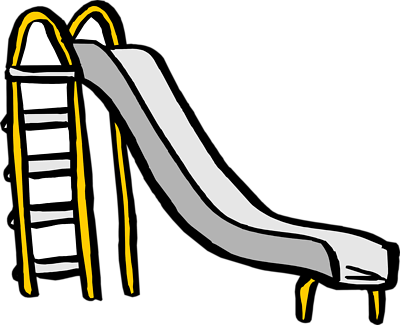 Heads of year may put a pupil on report to tackle issues such as punctuality, organisation and poor behaviour. Pupils should use this opportunity to change and put things right. However, if the poor behaviour continues, then the pupil will start the ‘traffic light’ report card system.As a pupil begins a report card, parents are invited in to school to meet with staff to discuss the issues. A review date is agreed upon, giving the pupil a set time to change their behaviour, or risk being escalated to the next report. The red report signifies the end of the road if behaviour does not significantly improve.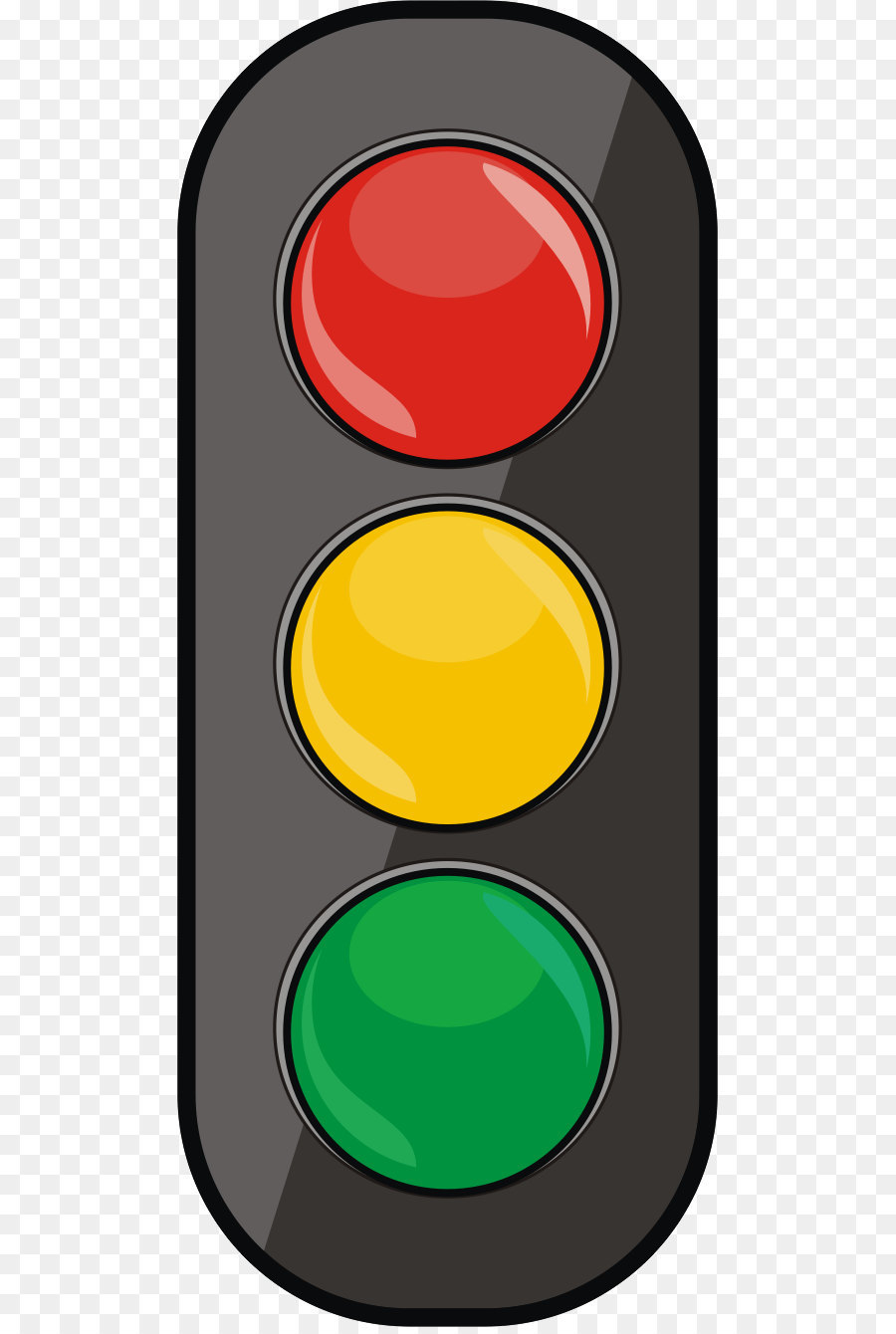 Appendix 2Responding to and managing serious behaviour.Are pupils safe? Any injuries? send to SAN. Notify home immediately if appropriate. Initial complaint received. Prepare for interviews. Do victims / perpetrator want someone with them during interview?NotesWrite and record all interviews fully. Put on daybook. Contact parentsInform parents of everyone involved.SanctionDiscussion / decision of sanction with deputy head and Head. Inform parents.If temporary exclusion – letter sent to parents. LA involvementIf LA funded, contact them to advise.School recordRecord details in serious book in SDa room AND daybook.Safeguarding issueIf safeguarding issue, inform governor for safeguardingAppendix 3RESTRAINT – INCIDENT REPORT FORM1. Basic informationName of School: Name of Pupil: 					DOB:			 Year: 2. Events leading to this incident2.1 Where did the incident occur? 2.2 When did the incident occur? Time: 				Day/Date: 	2.3 How did the incident begin?3. Describe the incident3.1 What was happening at the time?3.2 Was anyone else involved? 3.3 Did anyone else see what happened? (give details) 3.4 What behaviour was the pupil presenting that warranted restraint?3.5 Was there damage to property or an assault on a pupil or staff during the incident?3.6 What did you do to try to defuse the situation before using restraint?3.7(i) How was the pupil restrained? (describe) e.g. two people escort; one person wrap; supine control(ii) For how long?(iii) By how many staff members? (iv) Were they authorised? 4. Injuries sustained4.1 Was anyone injured? YES / NOIf yes, give details 4.2 Was this recorded in the accident book? YES / NO4.3 Was the pupil checked for injuries by a member of staff who was not involved in theincident? YES / NOIf yes, by whom? 5. Implications for future planning5.1 What do you think this behaviour was about? e.g. attention; emotional release; task escape mechanism; other5.2 What would you do differently next time to avoid the need for physical restraint?5.3 Are other staff aware of the need for a planned response to the pupil? YES / NO6. Follow up Action6.1 The incident was reported by: 6.2 Parent/Carer was informed by:Telephone Letter (with pupil) Letter (post) PersonallyWhen were they informed? Time: 			Date: Incident form completed by: 					Post held: Date: Copies to: 						School FileAppendix 4Rules for each houseTake-aways are allowed on Saturday nights only. Permission may be given for ordering on other nights, due to good behaviour, a birthday celebration or other reason, however permission MUST be received FIRST by housemaster/mistress ONLY. Being late for dorm call could result in pupil being put on housework, or other appropriate punishment. This may be given by the sixth former on duty but agreed on by the duty member of staff.Pupils in year 9 and above can go into town on a Saturday and Sunday afternoon, but must SIGN OUT first and go in groups of 3 or more.Any pupils with a games console, MUST have appropriate age rated games. Any games that are not appropriated will be confiscated by staff and returned to pupils parents/guardians.Any pupils MUST also have age appropriate DVDs. Any DVDs found that are not appropriate will be confiscated by staff and returned to pupils parents/guardians.There should be no visitors from other houses until after 5pm.Pupils are not allowed to sell food, drink or other items to others under any circumstances. There should be no day pupils in house, unless permission has been given by housemaster/mistress.All rugby boots and dirty footwear need removing at the front door of the house. Anyone wishing to order a taxi, must go through their housemaster/mistress.Any pupil wishing to move furniture around in their dorm must get permission from housemaster/mistress first. Smoking/vaping/drinking in dorms is strictly FORBIDDEN! This could result in suspension. Girls in boys houses, and vice versa, is only allowed with permission from housemaster/mistress FIRST, and pupils must stay in common room/kitchen only.Behaviour and Motivation policyDateReview DateDeputy HeadAssistant Head (Pastoral)Nominated Governor14/04/202301/01/2024Mr Steve DelaneyMrs Sue DaviesMr Pete GaskellSanctionPossible misdemeanoursS1 Verbal warningPupil needs to be detained for reprimand and warning.Appropriate changes made for success, such as changes to seating plan,arrangements for repeating work,new date for handing in homeworkcontact with HM if boarderreferral to HOD for input if classroom basedAny of the following occurring for the first timeChewing gum / dropping litter Talking out of turnLack of attentionArriving late without good reason Low level disruptionLack of respectUnkindness / Unkind comments to other students Not getting on with work / poor workNot bringing equipment to lesson / tutor time Minor uniform infringementPoor effortHomework not completedTalking when teacher is talking Being in boarding areas without permissionMinor breach of COVID regulations - not socially distancing from othersMinor breach of COVID regulations – crossing bubbles Minor breach of COVID regulations – a day pupil entering boarding area (first offence)Minor breach of COVID regulations – not wearing a mask around schoolMinor breach of COVID regulations – not washing/sanitising handsMinor breach of COVID regulations – not showering on entry to boarding house Late for Dorm Call (before Lights Out)Late for breakfast and teaLate for ChapelS2 Lunch time detention OR boarders detention/housework (30 mins)Incident MUST be logged on Schoolbase and referred to HOY or HM in order to be placed on detention. HOY report considered if appropriatePoor behaviour in class or on school premises Minor damage to another’s propertyMinor graffiti Misuse of school equipment, including ICT Lying to a member of staff Disrespectful towards staff or publicDisruption in class Malicious gossip Repeated lateness to lessonRepeated non completion of homeworkArguing / fighting with another pupil (if appropriate)Swearing in the presence of a member of staffRepeated breach of COVID regulations stated in S1Repeated lateness dorm call, meals, chapelMissed mealsMissing chapelUp after lights outS3 Half 2-3 detentions/housework plus one day weekend Gating 5 detentions/housework plus weekend gating Incident MUST be logged on Schoolbase  and referred to HOY or HM who will then refer to SLT for decision. Contact home by email or phoneHOY report considered if appropriateTraffic light report considered if appropriateRestorative justice if there is an opportunity to repair the harm done by way of apology etc. This should be preferable. Damaging student property or school property Refusal to follow instructions after S1 and S2 issued Persistence in disrupting the learners of others Disrespectful towards staff or publicInterfering with other students’ work / possessions Disobedience Poor behaviour in detention Truancy/AWOL not signing out with HM at weekends.Abuse of personal, others or school IT, Accessing the dark web. BullyingFighting Behaviour which causes distress or alarm to others.Unkindness to other studentsTheftSmoking or vapingPoor behaviour offsite (supervised and unsupervised)S4 Fixed term external exclusionTo be decided by Deputy Head or Headmaster only. Incident MUST be logged on daybook and contact home, made as soon as possible by SLT.On return to school, pupil must attend post suspension interview with SLT and / or HM or HOY.Consideration of involvement of police / school police liaison officerBehavioural contract to be consideredRegular drug tests to be administered on return to school if appropriateRestorative justice if there is an opportunity to repair the harm done by way of apology etc. This should be preferable. Bullying / cyber bullying in line with appropriate policySignificant incidents of bullying, including relating to race, religion, disability, sexuality or sexual orientationAlcoholDrugs or legal high – admittance to taking drugs or a positive drug testSwearing / aggressive / abusive towards a member of staff or publicSerious assault/unprovoked attackVandalism involving large scale or offensive graffitiRacist comments towards another student or member of staffUsing or abusing IT system to access inappropriate informationDisrespectful / inappropriate online behaviourTheftRefusal to take a drugs testInappropriate sexual behaviourPossession and or sharing of inappropriate or offensive material in whatever formPossession of an offensive weaponSmoking or vaping in school building that sets off the fire alarmSerious breach of COVID regulations – intentionally spitting or coughing at someone Serious breach of COVID regulations – refusal to adhere to rulesAbuse, prejudice, xenophobia or racism linked to COVID 19S5 Headmasters interview Referral from SLT only. Incident MUST be logged on daybook.Contact home by email or phoneTraffic light report considered if appropriateAny of the above repeatedSuspension for same incident more than onceS6 – Permanent exclusionTo be decided by Headmaster and GovernorsRepeated events from S5Criminal behaviour Bringing an offensive weapon into school and/ or possessing it Physically attacking or injuring a member of staff Supplying / bringing onto school site (or school activity off site) an illegal drug or legal high. Fight or violence against another student leading to serious harm Aggravated sexual, homophobic or racial assault ArsonCyber infringement that compromises school system, and or, reputation Bullying (dependant on severity and guidance from bullying policy)Immediate transfer from onsite education to online education – COVID 19 additionRepeated and serious breach of COVID 19 regulations where the Headmaster feels that, for the safety of others, the pupil cannot immediately return to school.